AReportOnWorld Philosophy Day 2021Session :2021-22Department of PhilosophyRabindra Mahavidyalaya,champadanga, HooghlyTheme: World Philosophy Day and QuizVenue: Rabindra MahavidyalayaDepartment of PhilosophyRoom no 71Date:18th November 2021Organizer: Department of PhilosophyObjectives (world philosophy day and quiz): to understand and respond to major contemporary challenges by creating the intellectual conditions for change.Realizing the Value of philosophyTo celebrate the importance of philosophy to humanity, both as a method of critical thought and a treasure trove of cultural ideasStudents can do critical thinking, and get inti a habit of innovative learningTo give a clear understanding of various subjectsTo identify what they know and what they don’t knowTo measure growth in knowledge, abilities, and skills,To evaluate the knowledge of the students To feel more confident to discuss the materialFor the development of thinkingRevealing other talentsummaryOn November 18th, 2021, World Philosophy Day was celebrated in the Department of Philosophy. By celebrating World Philosophy Day each year, on the third Thursday of November, UNESCO underlines the enduring value of philosophy for the development of human thought, for each culture and for each individual. First, Professor Soumitra Dashead of the Department the lamp lighting in front of Radhakrishnan's portrait. In the portrait, flowers and garlands were given by prof. Hasina Sikhdarand prof. SanchitaKheto. 4 teachers and 99 students were present in the event.Then the students performed an opening song. A short cultural program of half an hour with dance, song recital etc. After that begins the educational program.Like every time, an educational part is kept in the World Philosophy Daycelebration.Students are divided into fifteen teams in this competition. Each team hadfour students. The quiz consists of four rounds, in the first round the topic is ‘IndianPhilosophy’, in the second round the topic is ‘Western Philosophy’ and in the third roundthe topic is ‘Logic’ And in the fourth round the topic was ‘General Knowledge’. Students perform very well.  The audience enjoyed it very much. They learn a lot. Three winning teams:.Team B 1st positionSusmita JanaKusum ShowNikita KhanraArifa KhatunTeam k 2nd positionShraddha KarmakarPritam PorelPriyanjali ChakrabortyJaya JanaTeam H 3rd positionSama BanarjeeSourav JanaItikaBeraAmrita Doluia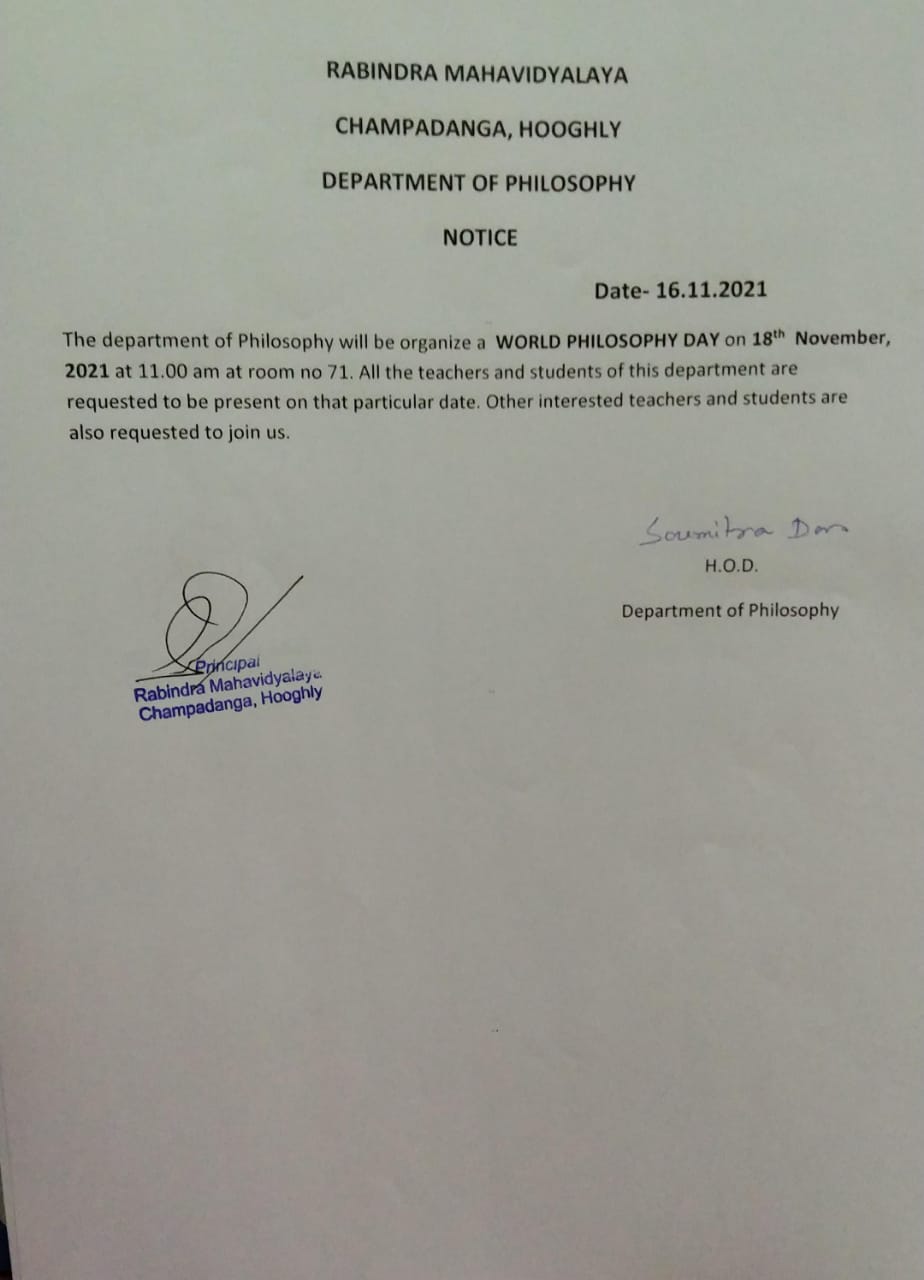 Attendance:Our participants: 103                             Male:21                             Female:82Tentative programmed scheduleInaugural session: 11.30a.m. to 11.45a.m.Inaugural speech:11.45a.m. to 12 noonOther speech: 12noon to 12:30 p.m. Cultural programme: 12.30 p.m. to 1.00 p.m.Lunch break: 1.00 p.m. to 1:30 p.m.quiz: 1:30 p.m. to 3:30 p.m.Feedback from students:60% felt satisfactory70 percent wished to occur the event more than once every year100 percent students agreed this event helpe to improve their logical performanceThey want special class for grooming, more extra-curricular activitiesThey want smart class room